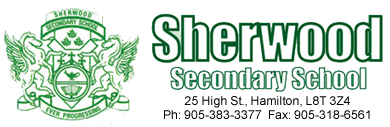 School Council MinutesDate: November 1, 2016Location: Sherwood School LibraryTime: 6:30pmPresent: Jackie Brown, Jennifer Clarke, Alison DeMelo, Haley McComb, Kathryn Russ, Alexandra Wong, Beth Woof, Fariha WoolvettMinutes recorded by Fariha WoolvettWelcomeApproval of Minutes Reports/UpdatesPrincipal’s report given by Beth Woof:90% of grade nines are progressing very well or well. Older grades are not as high. The school is looking into why numbers are a little lower. Enrolment is at 1070 students. November 11-12 is the turnaround date. Marks are due November 16. At that point, students are supported if needed. Reports are sent home with students on November 25. It is quite costly to mail reports home. Five days after, students must choose if marks are reflected on their transcript. November 3: Assembly for students on how to apply to university. College seminar is at a later date.Pass/Fail Rates: Sherwood is focusing on having students achieving the provincial standard, rather than a simple pass for the course. This will be the message sent to existing Sherwood parents and new parents.November 23: Grade 7 and 8 Information Night for future Sherwood students at 6:30 pm.All grade 9 iPads have been given out. 20 are designated for loans.Parent Night: November 2, 2016 on Internet safety.Library Update: Bookshelves are being relocated to perimeter of library. The middle of the library will have tables, TV screens, all conducive to conversation, research and group work.Teacher’s report given by Jackie Brown:November 11 is Remembrance Day Assembly.Music Department is selling chocolate almonds for fundraising.November 2 is Take Your Kid to Work Day.Fall Sports: Cross country, tennis, golf, field hockey, and football. Volleyball and basketball are heading into playoffs.  Winter Sports: Boys water polo, junior and senior girls volleyball, pickleball, senior boys basketballTeachers are being trained with iPads specific to their subject.Awards assembly will take place on November 18 at noon. Letters were mailed home for successful students with a minimum average of 80%.Clothing sale is finishing this week.Student Council Report:Pep rally was successful. There was also a bake sale. Money from the bake sale went toward the Haunted Hallway, which took place on October 31. November 14 – a bake sale for prom. Coin drive: Students can donate spare change for a local community project. Spirit days: Some possibilities are pajama day, jersey day, crazy hat day etc. Semi-Formal will take place in February, a dinner and dance for all grades.Student Athletic Council Report:Clothing sale, Terry Fox Run, Future possible events to raise school spirit: Student/teacher games, Cops and Cats (police officers vs. Sherwood teams), intramural sports, for students on a volunteer basis, supporting school teams at championship gamesOpen ItemsFacilities Update: 9 million will be allocated over the next five years to Sherwood for renovations/repairs. The Board is still hoping for the Ministry’s approval for a new Sherwood school on the site.Ideas for parent engagement funds: Money towards mental health or a screening of “Most Likely to Succeed” There is a TV show,“This is High School”, on CBC (Sunday nights)- a realistic look at high school.Next Meeting: December 6, 2016 6:30 pm in Sherwood library.